ABDULLAH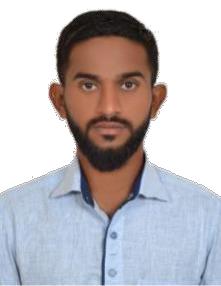 Tamilnadu, IndiaEmail id: Abdullah-397477@gulfjobseeker.com OBJECTIVEPROFESSIONAL SNAPSHOTEDUCATION AND TRAININGWORK EXPERIENCESeeking for a challenging position as a Civil Engineer, where I can use my planning, designing and overseeing skills in construction and help grow the company to achieve its goal.Civil Engineering graduate with experience in building construction, surveying and site supervisionStrong interpersonal and communication skillsDistinctive time management and organizational skillsHighly self-motivated and committed to workCapable of working effectively in multi-cultural environmentsAble to work under pressure and with minimum supervision.Bachelor of Engineering (Civil) Anna university2012 - 2016AutoCAD CourseKCC Computer Centre, Kadayanallur, India 2012- 2012JUNIOR SITE ENGINEER, IQRA CONSTRUCTION, CHENNAI, INDIA (may 2016 – June 2017)SITE ENGINEER CUM DRAFT MAN, HI TECH CONSTRUCTION COMPANY, ABU DHABI (July 2017 – Jan 2019)SITE ENGINEER CUM DRAFT MANCHENNAI, INDIA (February 2019 to Jan 2020)Draft and prepare layout drawings of the given structures, components and devicesLiaising with the project planning engineer regarding construction programsChecking materials and work in progress for compliance with the specified requirements and observance of safety requirementsResolving technical issues with employer’s representatives, suppliers, subcontractors and statutory authoritiesQuality control in accordance with CSIs/procedures method statements, quality plans and inspection and test plans, all prepared by the project management team and by subcontractorsLiaising with company or project purchasing department to ensure that purchase orders adequately define the specified requirement and supervising and counseling junior or trainee engineersMeasurement and valuation (in collaboration with the project quantity surveyor where appropriate)Providing data in respect of variation orders and site instructions and preparing record drawings, technical reports, site diary.DECLRATIONI affirm that the information in this document is true and correct to the best of my knowledge and belief.Yours Sincerely,Abdullah.COMPUTER SKILLS Experienced in use of Windows operating system Experienced in use of Windows operating system Well versed in Microsoft Office applications (Word, Excel, PowerPoint) Well versed in Microsoft Office applications (Word, Excel, PowerPoint) Proficient in use of internet and social networking tools Proficient in use of internet and social networking tools Knowledgeable in AutoCAD designing software Knowledgeable in AutoCAD designing software Excellent keyboarding skills in English. Excellent keyboarding skills in English.STRENGTHS Comfortable in dealing with people from diverse cultures Comfortable in dealing with people from diverse cultures Experienced in leading groups and teams Experienced in leading groups and teams Soft-spoken, pleasant and self-confident Soft-spoken, pleasant and self-confident Able to build effective social relationships Able to build effective social relationships Fast learner and able to master work with minimum training Fast learner and able to master work with minimum training Takes initiative in learning and problem solving. Takes initiative in learning and problem solving.PERSONALDate of Birth: MAY 27, 1994MINUTIAENationality: IndianLinguistic Abilities: English, Hindi, Tamil & MalayalamMother Tongue: TamilReligion: Muslim.